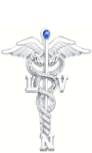 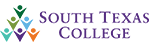 Nursing Allied Health DivisionP.O. Box 9701 McAllen, TX 78502-9701NAHC Phone: (956) 872-3011 Fax: (956) 872-3007MVC Phone:  (956) 447-6632  Fax: (956) 447-0712Application (A)Application Date: ________________ Name:___________________________   ____________________      _____   DOB: ___________Age:______ Print or type	(Last Name)                 	                                                         (First)     		             (MI)	(Please place a check mark in the appropriate box)  Gender:  Female or   Male    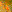 Ethnicity:    White   Hispanic   Native American  Asian   African American  Pacific Islander    or other _____________________________Residence Address: __________________________________    ____________________    ___________     ___________                  		(No. and Address)                                                                                                (City)                                      (State)       	               (Zip Code)Mailing Address: ___________________________________      ____________________      ______________   ________                  		(No. and Address)                                                                                                (City)                                      (State)       	               (Zip Code)Phone Number: __________________________________   Cell Phone Number: _______________________________			(Home Number)						     (Circle on: Cell, Work, or Emergency phone number)STC Email Address: ____________________________________________________STC ID#: A____________________Please answer the following questions:Have you applied to this program before?  Yes  or    No                       If so, when? (Please provide the year)  _______________Were you accepted to this program before?     Yes  or   No                 If so, when? (Please provide the year)  _______________Did you decline or withdraw from the program?   Yes  or   No            If so, when? (Please provide the year)  _______________Instructions:Print Application- Application must be completed entirely to be eligible.Attach an updated “Official” South Texas College transcript with completed application.  Contact our Clinical Affairs Specialist Beatriz Mata at (956) 872-3022 for immunization information and back ground check.Attach a copy of immunization record with application.Attach a copy of clearance from the BON or a copy of the BON application in processes for back ground check.Submit applications in a timely manner.  Applications may be hand delivered- Please contact and setup an appointment with         Suzy Castellanos at (956) 872-3011 or Liz San Roman at (956) 447-6632.Applications submitted by mail must be sent by certified mail. Note: Applications will be accepted from January 04, 2017 through February 17, 2017 until 5:00pm for Fall 2017.      NO EXCEPTIONS WILL BE MADE ON LATE APPLICATIONS.    Vocational Nursing ProgramApplication Ranking WorksheetFall 2017-2018Program Selection Process: The VN Program selection process is based on a Point System Evaluation. The following selection criteria are used to assess the applicant’s points.		Vocational Nursing Program		Traditional TrackVocational NursingAdmission Check List RequirementsMark an (X) in the check list box below of requirements completed.Application Submission InstructionsApplications will be accepted from:         January 04, 2017 – February 17, 2017.After completing the Vocational Nursing Application please submit application by mail to:South Texas College- Nursing Allied HealthVocational Nursing ProgramAttn: Suzy CastellanosP.O. Box 9701McAllen, TX 78502-9701Note: Applications must be sent by certified mail.Applications may be hand delivered- Please contact and setup an appointment with Suzy Castellanos at (956) 872-3011 or Liz San Roman at (956) 447-6632.Applications must reach our office by 5:00pm on the deadline date of February 17, 2017.Mailed in applications must be post marked by the date shown above.Applications received after the deadline will not be accepted, no exceptions will be made.Due to our limited class rooms, some applicants who have met all the admission requirements may not be accepted to the Vocational Nursing Program.  Note: Maximum acceptance points are 14.I have read and accepted the terms and condition listed on this application.  I am responsible and certify all information provided/obtained on this document is true and realize that reporting false information will result in my disqualification and will not be able to reapply into the program.X-----------------------------------------------------------      	----------------------------				----------------(Student’s Signature)			                                                                           (STC-ID#)		            	                                                (Date)STATEMENT OF EQUAL OPPORTUNITYNo person shall be excluded from participation in, denied the benefits of, or be subject to discrimination under any program or activity sponsored or conducted by South Texas College on the basis of race, color, national origin, religion, sex, age, veteran status, or disability. Revised 9/28/2010	Pre-Requisite Courses      The following courses must be with a “B” or higherPre-Requisite GradesA=5   B=3Circle OnePre-Requisite GradesA=5   B=3Circle OneEnterPointsVNSG 1420 Anatomy & Physiology for Allied Health  (OR)A      BA      BBIOL  2401 Anatomy &Physiology I                            &BIOL  2402 Anatomy & Physiology IIA      BA      BA      BA      BAverage of API & APII grade Points                   Note: Both AP I and  APII must be completed before applying to                               the program.N/AN/A0CUMULATIVE GPA Cumulative GPACumulative GPAEnterPoints                      Cumulative GPA is listed on the South Texas College Transcript ADDITIONAL POINTSThe following items are not required to apply for the program; however, it will assist the applicant to earn additional points. Additional PointsAdditional PointsEnter PointsThe course must be taken at South Texas College and completed with  a “B” or higher. CSFH 0101 College Success for Health Care CourseGrade A------------Grade B3 Points----------2 PointsSouth Texas College Graduate from the following program.                      Patient Care Assistant – CertificateN/A4 Points                  Add your point together and enter the points in the last box on                    this row.                    Note: MAXIMUM POINTS: 14N/ATotalPointsStudents must be currently enrolled at South Texas College.Students must submit the following to STC Admissions and Records for evaluations:Official High School, GED, or Transfer Transcripts. This information must appear on STC official transcript.  Students must be TSI Complete in all three areas of: Math, Reading and Writing(THEA, Accuplacer, ASSET, COMPASS) TSI status must appear on your STC official transcriptStudent must attach a copy of clearance from the BON with this application or documentation showing he/she is in the process of clearance.Student must be in process of completion of immunizations and must be compliant with the programs requirements.  Students must have completed the following prerequisite with a grade of B or better.Biology:  VNSG 1420 Anatomy/Physiology for Allied Health  OR Biology 2401 & Biology 2402